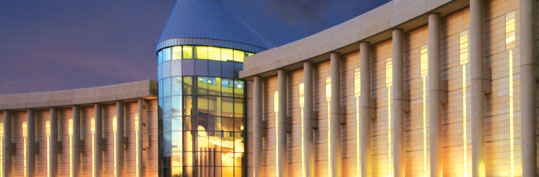 Save the Date AnnouncementThe Oklahoma Ambulance Association is pleased to announce that we will be returning to the beautiful History Center in Oklahoma City for our Spring Conference and our Stars of Life Event. “Save the dates” of March 28th for our Conference and March 29th for our Stars of Life event. Additional information will be available in mid-January 2012, but please mark the date today!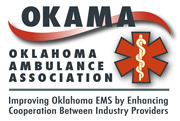 